Перечень работ по текущему  ремонту общего имущества многоквартирного дома 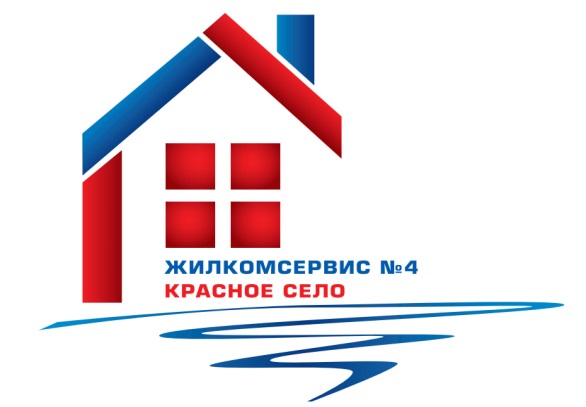 на 2015 годАдрес:                                            Гатчинское ш., дом 9 корп. 1№ п/пНаименование работ № п/пНаименование работ 1Косметический ремонт лестничных клеток (4 п.)2Ремонт и окраска фасада (цоколь)3Ремонт окон4Ремонт труб канализации5Ремонт и замена запорной арматуры и труб систем ЦО, ГВС, ХВС6Замена и ремонт аппаратов защиты7Аварийно-восстановительные работы